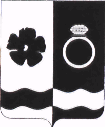 АДМИНИСТРАЦИЯ ПРИВОЛЖСКОГО МУНИЦИПАЛЬНОГО РАЙОНА ПОСТАНОВЛЕНИЕ                                                    от                        №О внесении изменений в постановление администрации Приволжского муниципального района от 23.05.2016г. №298-п «Об утверждении административного регламента предоставления муниципальной услуг «Выдача  разрешения на строительство в случаях, предусмотренных Градостроительным кодексом Российской Федерации»	На основании протеста прокуратуры Приволжского района от 29.10.2020, администрация Приволжского муниципального района  п о с т а н о в л я е т :         1. Внести изменения в постановление администрации Приволжского муниципального района от 23.05.2016г. №298-п «Об утверждении административного регламента предоставления муниципальной услуги «Выдача разрешения на строительство в случаях, предусмотренных градостроительным кодексом Российской Федерации» следующего содержания.         1.1.  п.5.6., ч.5 дополнить абзацами следующего содержания:«В случае признания жалобы подлежащей удовлетворению в ответе заявителю дается информация о действиях, осуществляемых органом, предоставляющим муниципальную услугу, многофункциональным центром, в целях незамедлительного устранения выявленных нарушений при оказании  муниципальной услуги, а также приносятся извинения за доставленные неудобства и указывается информация о дальнейших действиях, которые необходимо совершить заявителю в целях получения государственной или муниципальной услуги;      В случае признания жалобы, не подлежащей удовлетворению в ответе заявителю, даются аргументированные разъяснения о причинах принятого решения, а также информация о порядке обжалования принятого решения.»        2.  Контроль за исполнением настоящего постановления возложить на начальника отдела градостроительства и архитектуры Макарова Ю.Г.          3. Настоящее постановление разместить на официальном сайте администрации Приволжского муниципального района.       4.      Постановление вступает в силу с момента опубликования.Глава Приволжскогомуниципального района                                                                    И.В. Мельникова 